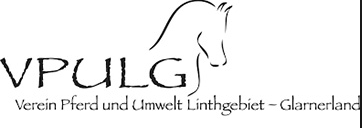 E-Mail-Newsletter VPULG	Geht an alle verfügbaren Emailadressen der Pferdefreunde der Region Gaster, Glarnerland und March und ist von der Homepage downloadbar, Aushang im Stall erwünscht.Liebe Vereinsmitglieder und PferdefreundeWir hoffen Ihr seid alles gut durch das erste halbe Jahr gekommen und können trotz eher weniger schönem Wetter den Sommer und vielleicht sogar schon die Ferien geniessen.

Ach dieses Jahr blieb das Corona nicht fern und wir mussten auf unsere Generalversammlung verzichten, um sie nicht aufzuschieben hatten wir Euch eine schriftliche Form versandt.
Gerne geben wir Euch hiermit die Auszählung bekannt:
wir haben die schriftliche GV an 268 Mitglieder versandt davon sind 61 Stimmzettel zurückgekommen das sind rund 23% diese haben allen Punkten einstimmig mit JA zugestimmt, NEIN gab es keine, somit haben wir 207 ENTHALTUNGEN gezählt.

Wir danke herzlich für die Teilnahme und die Genehmigung:
- des Protokolls der GV 2020
- des Jahresberichts 2020
- der Jahresrechnung 2020
- des Revisorenberichts 2020
- der Wiederwahl des Vorstandes.

Wir hoffen wir dürfen Euch alle im 2022 wieder zu einer ordentlichen GV begrüssen.

Wir versuchen in Zukunft Euch vermehrt durch solch einen Newsletter zu informieren, da wir diesen ganz neu eingerichtet haben, kann es sein, dass die Mails zu Anfang im Spam Mail landen, wenn Ihr dieses Mail sieht erzählt doch gerne anderen Mitglieder davon und macht sie darauf aufmerksam :-) auf der Homepage ist es ebenso erwähnt.Für Anmerkungen und Ideen meldet Euch gerne via info@vpulg.ch 

Wir wünschen Euch einen schönen Sommer und bleibt alle gesund.Beste Grüsse,
Vorstand VPULGwww.vpulg.ch 